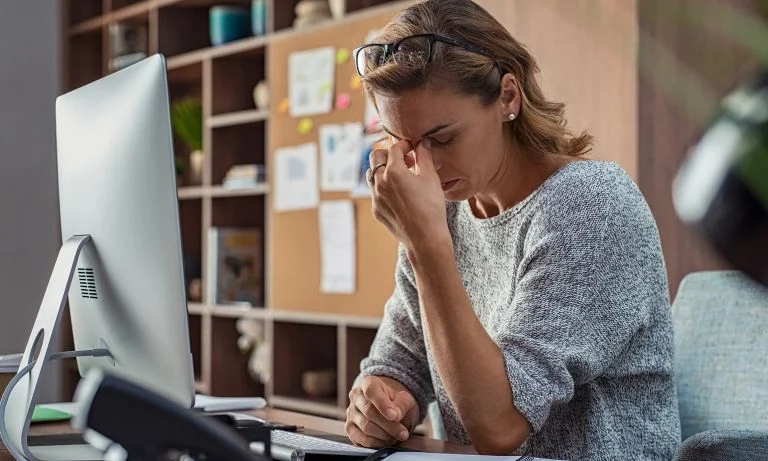 Consistent in Today’s world is Uncertainty. Change influences all of us differently, yet you can find effective ways to handle instability, potential re-integration and relax during uncertainty.                    90-MinuteTraining                      $125 Per Person          1st Date Choice        Tuesday, March 2, 2021           2nd Date Choice                 Wednesday, March 3, 2021               Time: 10:00am – 11:45am (Both Sessions)                                    Location: Virtual Presentation via ZOOM Everything changed when remote work became more prevalent.  How do we cope with re-integration and uncertainty?Come discover:Proven ways to ease unrest and improve mental healthHow to help colleagues deal with their anxiety Ways to achieve results as things return to the “new normal”INTERAGENCY TRAINING OPPORTUNITY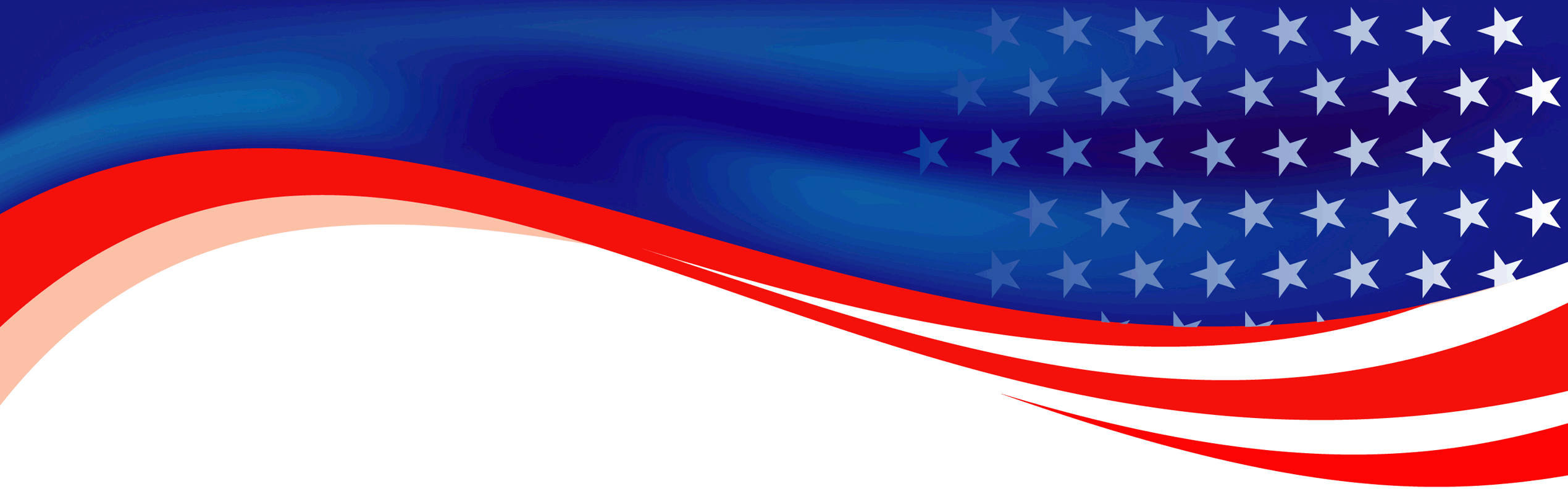 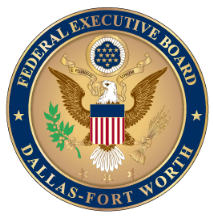 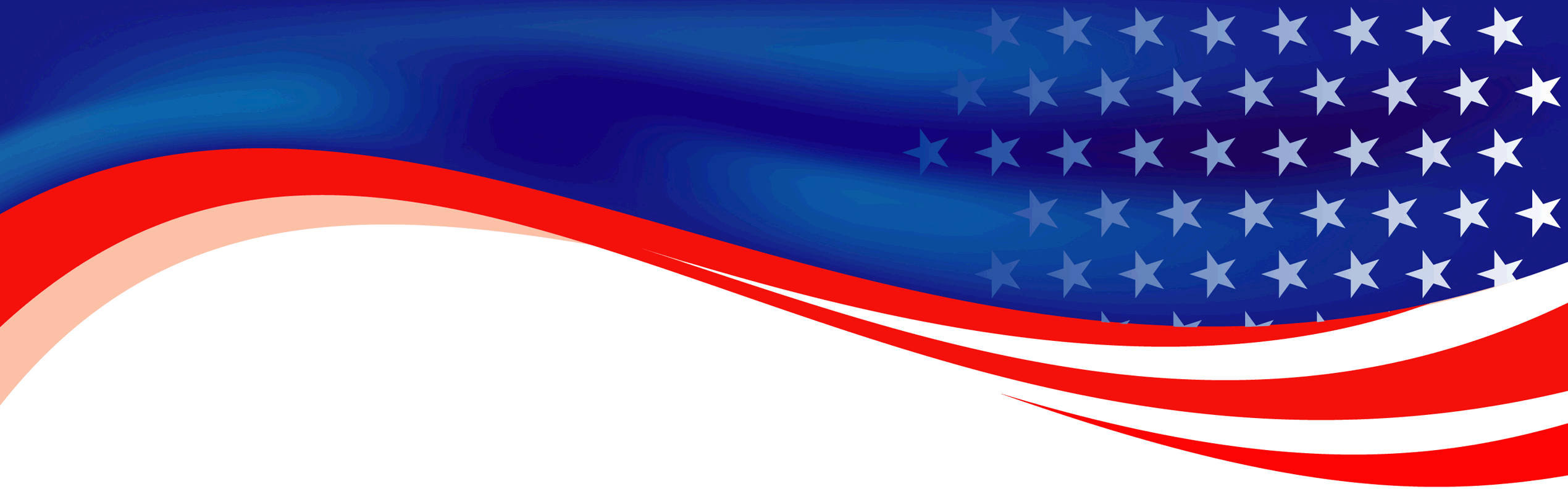 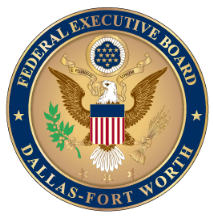                     COST: $1253 Secrets to help Reduce Stress During Unknows and Workplace Reintegration90-MinuteTraining $125 Per Person                                                Tuesday, March 2, 2021                                              OR Wednesday, March 3, 2021                                     Time: 10:00am – 11:45am (Both Sessions)Location: Virtual Presentation via ZOOMThis dynamic training is a proven training program for federal employees. Programmed to enhance the developmental       pathway of all employees – including managers, supervisors, and executives!INSTRUCTOR/SPEAKER: Chris Zervas is the owner of Summit Solution Group. He has authored several leadership articles and prides himself in helping busy leaders connect relationally with employees for greater retention /profitability. A dynamically effective speaker, trainer, and coach, Chris works with several FEBs Nationwide and is highly-recommended by FEB Executive Directors and OPM.YOU MUST REGISTER WITH THIS FORM AND RETURN TO THE FEB OFFICE AS SOON AS POSSIBLE TO SECURE A SEAT. WE WILL INOVICE YOU VIA EMAIL AFTER COMPLETING THIS FORM AND EMAILING TO THE FEB AT THE EMAIL ADDRESS BELOW.febtraining@dfwfeb.usNAME:   	AGENCY: 	ADDRESS:   	PHONE NUMBER: 	FAX NUMBER:   	EMAIL ADDRESS: 	 	PAYMENT:  Contact Name on Credit Card to Invoice for Payment:  	CARDHOLDER'S EMAIL: 	AMT: $125.00WE WILL INVOICE YOU VIA EMAIL AFTER COMPLETING THIS FORM AND EMAILING TO THE FEB                               YOUR EMAIL CONFIRMATION NOTICE ENSURES YOUR RESERVED SPACE